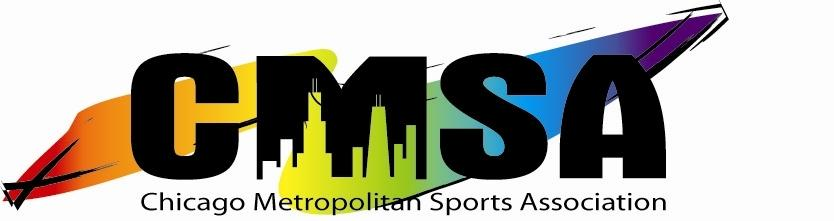 3023 N. Clark Street - #806 – Chicago, IL 60657 – (312) 409-7932www.ChicagoMSA.orgBoard of Directors – MINUTESTuesday, May 8, 20127:04 pm – 9:40 pmNookies1100 W Bryn Mawr Ave.Chicago, IL 60660ATTENDEES:Shawn A. called the meeting to order at 7:04 pm.PRIOR MEETINGS:Marcia H. motioned to approve the prior minutes, Mark S. 2nd.  Motion carried.Marcia H. asked to delete item #8 (Hall of Fame Dinner) from the agenda.  Mark S. motioned to accept agenda.  Marcia H. 2nd.  Motion carried.Board of Directors – MINUTESTuesday, May 8, 2012SPECIAL BUSINESS:“Out at the Ballpark”/CMSA Annual Party Mark S. has met with the organizers.  The event is moving forward, more details to follow.Mark has also met with Jack N. for the “First Pitch” contest.  This event is also moving forward, tryouts will be at bars.Out at the Ballpark will be CMSA’s annual party this year.Mark S. to verify if all ages are welcome.Chicago Pride – Parade and Pridefest:Michael R. said that CMSA is confirmed as an entrant.All items needed have been ordered (beads, etc.)The Board and league commissioners are invited to be on the bus.  Michael and Shawn are strongly encouraging Board members to be on the bus.A few commissioners have replied with interest in being on the bus.  Michael will confirm interest before opening it up to the general membership.We will not hand out t-shirts for this, people are encouraged to wear their jerseys.We should purchase embroidered polo shirts for Board.  Michael will look into this but it won’t be paid out of the Pride Parade budget.The check has been sent in for the Pridefest booth.  We need Board members at this booth.  Many (Brian K, Matt, Shawn, Andrew) won’t be available due to participation in Pride Bowl.The check for the booth at Midsommer Fest has been sent.  We will have a booth on Saturday and Sunday only.Michael to verify if the application for Market Days is available yet.Investigation of Impact of new CMSA Wide RulesThis needs to be investigated due to the issue with Women’s SoftballA proposed rule should be sent to all league commissioners before its voted on by the Board.  They will have 30 days to review and comment.  The notice should state that the proposed rule will be voted on at the next meeting.Objections must be made in writingAny new rule must be in place at least 60 days before the start of a season for it to be enforced in that sport that season.Michael R. to draft the formal policy.Board of Directors – MINUTESTuesday, May 8, 2012Appointment of League Commissioners:Every league must have a policy in place to appoint a commissioner.If it’s a new sport or a “dead” sport coming back the Board has the authority to appoint the commissioner.The Board can’t do this for an active sport.Commissioners must be elected or retained within 30 days of the end of a season.If a league has a separate budget than it’s a separate sport, i.e. Spring flag football vs. Fall flag footballOpen soccer will have an appointed commissioner until an election can be held.Michael to draft a policy for reviewPR Representation:We reviewed proposals from Aaron Brost and Kevin Cherry.  Kevin has requested a $500 initial set up fee.  After this he will donate his time.Even with the donated time we will put a $2,000 contingency in the CMSA main budget for this.Mark S. motioned to accept Kevin’s proposal.  Jason K. 2nd.  Motion carriedUse of Excess Funds:Brian K. had e-mailed a summary of Board member ideas for review.It was agreed the money should not be used for parties or something “outside” of CMSA.The suggestion to increase our national organization budgets will help increase our presence on the national level, i.e. help establish a national basketball organization which may help lure the Cody Classic.The money should benefit all CMSA members for the long term.Marcia suggested the Chicago LGBT Hall of Fame.  Their expenses include ceremonies, plaques, venues, etc.  Money for this was cut from the city budget.Website redesign:Overhaul of the website won’t be that expensiveWe agreed that we should fix Thriva so its more useful to us rather than replace it.  Replace could cost $50k plus, improving may be $20kJason K to get proposals to upgrade website.Brian K. to get proposals to upgrade website and improve Thriva.Marcia H. to get proposals on improving Thriva.Scott Quinn should be involved with any website upgrade.Board of Directors – MINUTESTuesday, May 8, 2012Advertising:CMSA needs continuous advertising, not just certain times of the year when sports are starting.Jason K. to propose other advertising/marketing options.Marcia noted that we budgeted for 4,000 members, we only have 3,250 for this fiscal year.  More advertising will help increase numbers and visibilityMarcia noted that women’s basketball, indoor soccer, badminton, and Dodgeball are all at capacity.  We can still expand the leaguesWe have need for another tent.  Mark S. motioned to authorize up to $4,000 for a new 10’ x 20’ tent.  Marcia 2nd.  Motion carried.We should also look into some type of entertainment at the booths, i.e. a basketball game.We would like to obtain tax exempt status.  We would have to hire a lawyer to lobby on our behalf.  Mark thought it would be difficult to obtain this because we charge fees.  Andrew to talk to Cameron.A plan to allocate the money must be in place by the end of the fiscal year, 8/30/12.  The money must be out of the CMSA checking account by 10/15/12.Nomination Meeting & Bylaw Vote (6/20/12) and Election Meeting (7/18/12):We need a large facility.The Center on Halsted could accommodate us.  There’s a Cubs game on 7/18/12.  Parking will be difficult.Michael sent a PDF of the proposed bylaw changes.  Scott Q. needs to put these on the websiteThe 6/20/12 meeting will be at 7:30.  The 7/18/12 meeting will be at 7:00Mark S. will get a room at COH.STANDARD BUSINESS:Treasurer’s Report: (Marcia Hill)Marcia said that we have less members than budgeted, resulting in $15,000 less in revenueMost sports are paid by mid-June for the fiscal year.Marcia explained that the checks for cash are mainly for womens sports that give out money as awards.Mark S. motioned to accept the treasurer’s report.  Marcia H. 2nd.  Motion carried.Board of Directors – MINUTESTuesday, May 8, 2012COMMITTEE REPORTS:Advertising & Marketing: (Jason Kallen)Jason will place ad for Pride weekend.The deadline for ad requests for fall sports is one week before the sport opens, which is 7/15/12Sponsorship: (Mark Sakalares)No updateWomen’s’ Social Committee/Open Social Committee: (Marcia Hill)No update.Open Social: (Chris Jessup & Mark Sakalares)No update.  Park District & Tournament: (Brian Kupersmit & Mark Sakalares)Brian K, Mark, and Jack Neilsen to meet to discuss strategy for contract renewal with park district.Sunday Open Softball will not be able to move to Horner Park, they are completely booked.  Hall of Fame: (Marcia Hill)The Hall of Fame Dinner will be 5/19/12 at Sidetracks.Ways & Means: (Michael Rice)Shawn needs to approve draft of Bylaw changes to be placed on website.Membership Committee. (Andrew Burke & Jason Kallen)Andrew and Michael sent survey to leagues about capacity.  In general, membership is down.  How do we increase?Reduce feesIncentive for current players to bring in new playersYouth Outreach: (Brian Lopez & Chris Jessup)Met with the Safe School Alliance.  They suggested seminars on dealing with homophobia in high school sports.Board of Directors – MINUTESTuesday, May 8, 2012Sports & Tournaments:  (Andrew Burke)No updateEXISTING BUSINESS:Complaints/Disciplinary: No complaints or disciplinary action takenComplimentary Memberships:Brian K. requested one for Matt Herek.  Mark S. requested one for Frank KiznorLEAGUES: (Commissioner)Badminton (Lucas Wonn)Playoffs yesterday Player tore his ACL.  We should notify the park district of the condition that caused this.CMSA does NOT have insurance to cover player injuries.Basketball – Men’s (Andrew Burke)Budget can be closed out.Basketball – Women’s (Marcia Hill)Currently no commissionerDodgeball – Open (Jack Neilsen)Budget not closedDodgeball – Women’s (Jack Neilsen)Elaina Mendeson wants to be the commissioner.There should be an election to determine thisFlag Football – Men’s (Brian Kupersmit)No Update.Flag Football – Women’s (Marcia Hill)No Update.Kickball (Doug Malm)Need to determine if there will be a summer leagueSoccer – Indoor – Open (Katie Hathaway)Budget not closed.They elected a new commissionerSoccer – Outdoor – Open (Katie Hathaway)No Update.Board of Directors – MINUTESTuesday, May 8, 2012Soccer – Outdoor – Women’s (TBD)No update.Softball – Summer – Open (Jack Neilsen)No Update.Softball – Summer – Women’s (Sara Verhaeghe)Courtney Roberts resigned from the boardSoftball – Fall Ball – Open (Michael Rice)Right now there are 7 teams.  12 is the limit.An e-mail blast will be sent out.  Preference is given to returning teams/players.Softball – Fall Ball – Women’s (Marcela Haber-Bishop)No update.Softball – Masters – (Doug Malm)Starts 6/23/12Tennis – Summer Singles (Jeff Book)No update.Tennis – Summer Doubles (Max Heveston)No update.Tennis – Winter Doubles (Bob Heidrich)No Update.Volleyball – Open No Update.Volleyball – Beach (Rich Riddle)Team capacity reached.Why does this league pay for scores/standings update?  CMSA’s website can’t do this.  We need to survey sports about their needs as part of the website upgrade.Volleyball – Women’s (Jessica Andrasko)No Update.NEW BUSINESS:One Call System:It doesn’t leave a message if the captain doesn’t answer their phone.If people want a text message instead they have to set up the app themselves.It doesn’t have a call in number or website for people to check.  We were led to believe that it did.Jack to talk to them about the issues we had the first week of softball.Board of Directors – MINUTESTuesday, May 8, 2012Mark will send an e-mail to commissioners about the storage unit.  It is for off season storage only.  We will not authorize payment for any other off season storage.NEXT MEETINGS:Nomination Meeting & Bylaw Vote:  6/20/12 at 7:00.  Place TBDElection Meeting:  7/18/12 at 7:00 TBD.MOTION TO ADJOURN:Matt S. motioned to adjourn.Brian L. 2nd.Motion carried, meeting adjourned at 9:40NameBoard PositionAttended?Shawn AlbrittonPresidentYesMark SakalaresVice PresidentYesBrian KupersmitVice PresidentYesMatt SimpsonSecretaryYesMarcia HillTreasurerYesJaz AguilarDirectorNoJason KallenDirectorYesMichael O. Rice IIDirectorYesAndrew BurkeDirectorYesChris JessupDirectorYesBrian LopezDirectorYes